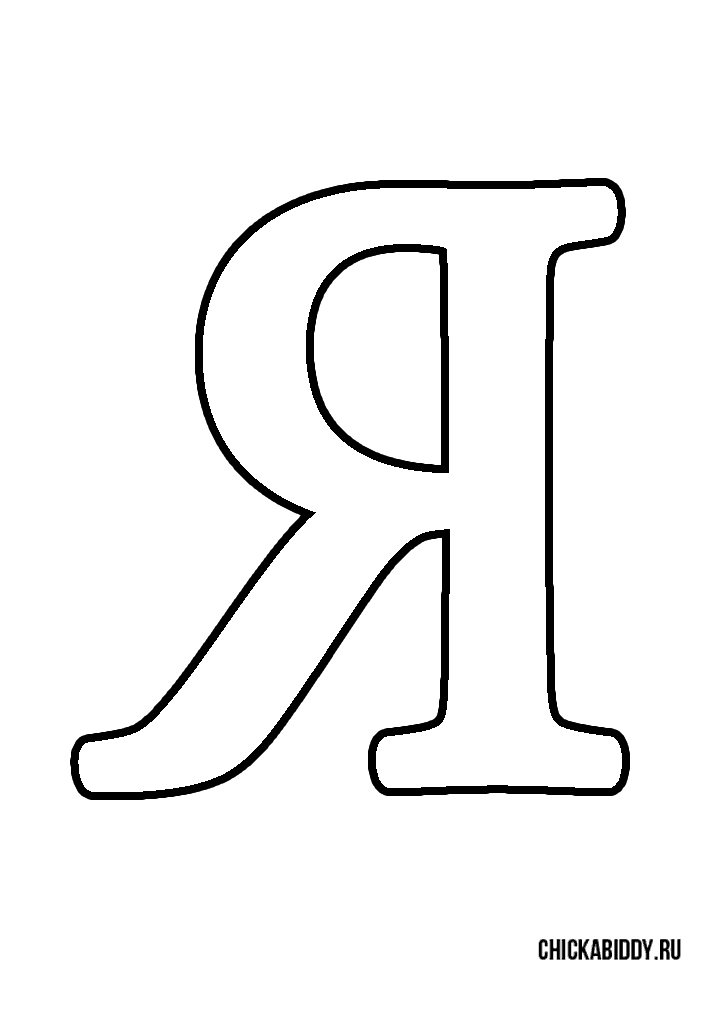 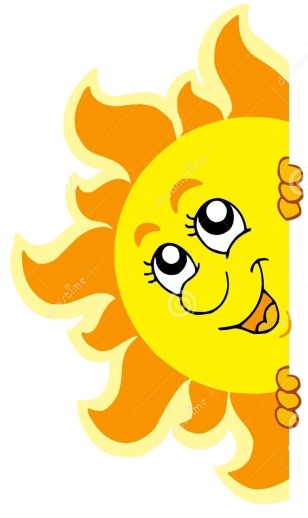 Тема. ЦельДомашнеезадание«Отец и сыновья»«Косточка»Итог урока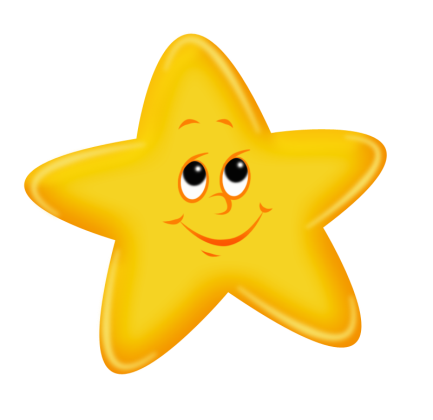 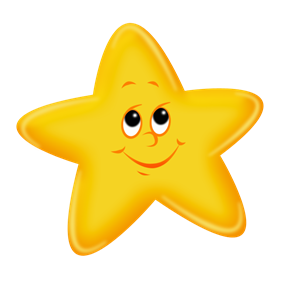 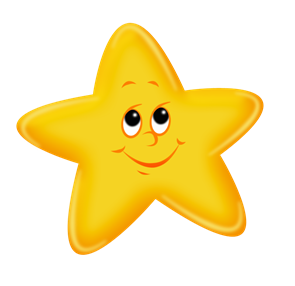 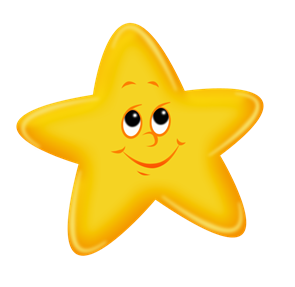 Вместе – мы сила.Лучше хорошо поступить, чем хорошо говорить.Своя семья – самые верные друзья. Уговор дороже денег. Вся семья вместе, так и душа на месте.Красив тот, кто красиво поступаетОдин в поле не воин. Всякий человек на деле познаётся.Согласие крепче каменных стен.Уговор дороже денег.Вместе – мы сила.Лучше хорошо поступить, чем хорошо говорить.Своя семья – самые верные друзья. Уговор дороже денег. Вся семья вместе, так и душа на месте.Красив тот, кто красиво поступаетОдин в поле не воин. Всякий человек на деле познаётся.Согласие крепче каменных стен.Уговор дороже денег.Когда я шёл домой из бассейна, у меня было очень хорошее настроение.У нас в квартире свет погас —Авария случилась где-то!Мне нравились все троллейбусы, что они такиепрозрачные и всех видать, кто в них едет.Я тотчас за руку взял маму,А то ведь страшно ей без света.И мороженщицы нравились, что они весёлые.С трудом подсвечник со свечойВ кладовке удалось найти нам,И нравилось, что не жарко на улице  и ветерок холодит мою мокрую голову.И за руку держал я маму —Ведь я же всё-таки мужчина!Но особенно мне нравилось, что я занял третье место в стиле баттерфляй и что сейчас я расскажу об этом папе.Затем на кухню мы пошли —Там на плите лежали спички,Он давно хотел,чтобы я научился плавать.И за руку держал я маму —Боялась мама с непривычки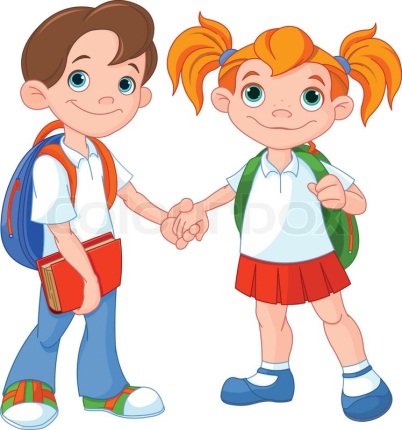 